CV Inge van der AaIk ben klantgericht en service verlenen zit mij in het bloed. Ik heb aandacht voor de klant en ben oprecht geïnteresseerd en ga op zoek naar de ‘klik’ met de klant. Ook ben ik enthousiast, vrolijk en optimistisch en ik hou er van om uitgedaagd te worden en hard te werken. Nauwkeurig werken is voor mij vanzelfsprekend ik heb mijn dossiers onder controle en weet wat er speelt. Ik functioneer het beste in een team, maar kan ook prima zelfstandig werken. Dat is ook wat me aantrekt in het Footprint concept: een flinke uitdaging en echt het stapje extra zetten voor de klant. Mijn ervaring heb ik flink uitgebreid de afgelopen jaren binnen het eigen kantoor, de Factory. In verschillende rollen en vanuit verschillende invalshoeken heb ik indruk weten te maken bij onze klanten.Door de breedte aan taken die ik heb mogen uitvoeren, weet ik inmiddels dat mijn interesse echt ligt in het snijvlak tussen mensen en financien. Dit mag ik bij Footprint toepassen in de vrijheid die ik heb richting klanten, maar nu Footprint ook meer uit handen neemt op het vlak van HR administratie, stond ik vooraan om mezelf hierin te gaan specialiseren. Daarnaast ga ik  mij dit jaar verder ontwikkelen door de opleiding Praktijkdiploma Loondadministratie (PDL) te starten.Persoonlijke gegevensNaam: 	Inge van der Aa 
Woonplaats: 	Loon op ZandTelefoonnummer:	06 2375 3851Email adres:	inge@footprint-services.nlGeslacht:	Vrouw	Werkervaring
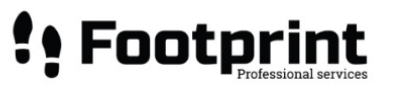 2023-01 – heden 		Footprint Factory Services B.V., Junior Payroll ProfessionalTaken en verantwoordelijkheden:Inrichten HR administratie (Hooray) voor klanten en intern;Verwerken basismutaties voor salarisbeheer;HR processen inrichten/optimatimaliseren voor klantenEerste contactpersoon voor klanten, met name voor:Heckert & Van Lierop (Eindhoven);Connect Ways (Eindhoven);2021-07 – 2022-12 	Footprint Factory Services B.V., Customer ManagerTaken en verantwoordelijkheden:Contract management;Personeelsondersteuning; urenregistratie, verlof, recruitment medewerkers, inwerktraject;Telefoon beantwoorden, inkomende mail beantwoorden;Organiseren Footprint trainingen;Ondersteunen lopende projecten voor of bij klanten, met name voor:ABO Beveilingsdiensten (Waalwijk);Creanza (Eindhoven);         2020-04 – 2021-06 	Footprint professional services, Junior Accounting Professional         Taken en verantwoordelijkheden:Verwerken klanten administraties voor Footprint;Bankboek;Inkoopboek;Facturatie;Rapportage;Verwerken van salarismutaties voor klantenadministraties bij Footprint;Dagelijks ondersteunen binnen de Factory bij voorkomende werkzaamheden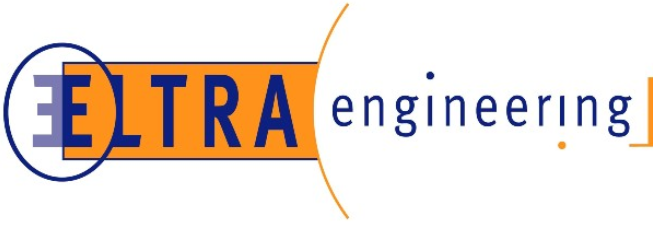 2019 – 2019-09  	Eltra Engineering B.V., Financieel administratief medewerkerTaken en verantwoordelijkheden:Verwerken financiële administratie;Verkoopfacturatie;Verwerken en accorderen inkoopfacturen;Overige projecten oppakken;Telefoon beantwoorden.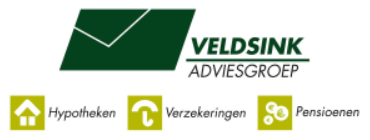 2016 – 2019 	Veldsink Pensioen Consult, Medewerker pensioenenTaken en verantwoordelijkheden:Controleren van polissen;Controleren van rekening courant;Facturatie;Administratief ondersteunen pensioen adviseur;Inkomende post en mail behandelen;Telefoon beantwoorden.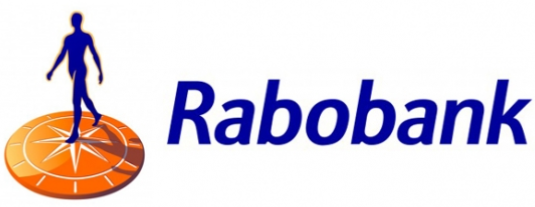 2014 – 2016 	Rabobank Hart van de Meijerij, Adviseur particulieren BTaken en verantwoordelijkheden:Supervisor werkvoorraad en telefonie aanbod;Deelname werkgroep Klantintegriteit, taak: klantreviews schrijven;Verkoop bancaire producten;Telefonisch, persoonlijk en virtueel klantcontact.2010 – 2014 	Rabobank Dommel en Aa, Verkoop- en service adviseur ATaken en verantwoordelijkheden:Deelname werkgroep STP (Straight Through Processing), taak: testen van nieuwe online functies, contactpersoon voor Rabobank Nederland, vraagbaak voor collega’s;Verkoop bancaire producten;Registratie van verlofuren;Telefonisch, persoonlijk en virtueel klantcontact.2010  		Indoor ski & snowboard Breda, AfstudeeronderzoekTaken en verantwoordelijkheden:Marketingplan voor sportplanning applicatie;2002 - 2010  	Plus van der Horst, (leidinggevend) caissière Taken en verantwoordelijkheden:Aansturen kassateam (weekend en avonden);Planningen opstellen;Kassa werkzaamheden.SystemenYukiHoorayNMBRSCobra hrm & SalarisLoketAdmin PulseExact OnlineSnelstartGrippSiebelOffice pakket (Word, Excel etc.).Opleidingen2007 – 2010 	NHTV Internationale Hogeschool Breda, Bachelor Business Administration2002 – 2006	De Rooij Pannen Tilburg, Recreatie niveau 41998 – 2002	Wilgenbroek MAVO BoxtelTalenNederlands (moedertaal);Engels (ruim voldoende).Cursussen2018 		Permanente Educatie WFT Schadeverzekeringen Particulier2018 		Permanente Educatie WFT Consumptieve Financiering2017 		Pensioenpraktijk 12015 		Permanente Educatie WFT Consumptief Krediet2015 		Permanente Educatie WFT Schadeverzekering Particulier2014 		Permanente Educatie WFT Basis